TAG:PALYCW Membership Categories
Please use one of the following forms for submission of your membership application,
please contact us with any question, and return your form, by using the details below: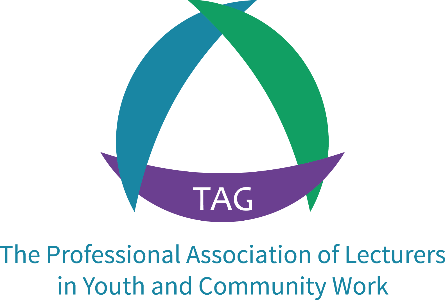 Institutional Subscription Form for 2018-19 Academic YearThe institutional subscription provides for an unlimited number of assigned memberships for teaching staff* at subscribing institutions and these nominations must be provided by a course leader for the relevant award(s) in youth and community work (or similar subject specialism).  Programme leaders can also list External Examiners who will be offered free ‘affiliate membership’ of the Association. A full explanation of membership terms and benefits is available on the Association’s website. If you are unsure of any aspect of subscription then please don’t hesitate to contact us.
* ‘teaching staff’ includes all staff on full or part-time contract of employment who teach, or tutor, substantially (normally a minimum of 50% of teaching/tutoring allocation) on a recognised award in youth and/or community work or related subject.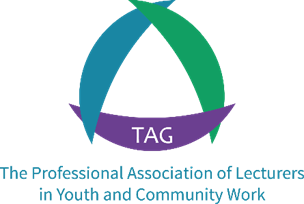 
Individual Membership Application FormPlease complete the following form in submitting for individual membership of the Association and either email or post to the address provided below. You should expect a response within 10 working days of receipt of your application form.An explanation of categories and membership terms are available on our website. If you are unsure which category applies to you or whether you qualify for membership, then please call or email us and we will be pleased to help.Individual CategoriesMembership DescriptionAnd Member Rights and BenefitsAnnual* Fee for the2018-19 Academic Year Professional Educators Membership(Through institutional Subscription)A UK teaching institution/agency can subscribe to the Association and nominate an unlimited number of staff to become members of the Association. Membership via this route is only available to staff on full or part-time contracts of employment who teach, or tutor, substantially (normally a minimum of 50% of teaching/tutoring allocation) on a professionally recognised award in youth and/or community work.Member Rights: Full voting rights; Can be elected or co-opted to the secretariat and be elected as a director or trustee of the Association.Benefits: Members in this category receive conference fee discounts; are eligible for the bursary programme and for institutional grants; receive the members bi-monthly bulletin and bulletins from sector associates; and have access to member only activities, representative function and member support.£300.00 per institution(includes unlimited memberships for staff; and affiliate status for external examiners)Specialist Educators Membership(Through institutional Subscription)For other UK teaching institutions/agencies that wish to subscribe to the Association and nominate an unlimited number of staff to become members of the Association. Membership via this route is available to staff who teach on any youth and community related programme of learning in the UK.Membership Rights: Members in this category have full voting rights, can be elected or co-opted to the Secretariat but cannot be elected as a director.Membership Benefits: Members in this category receive conference fee discounts; are eligible for the full grants programme; receive the members bi-monthly bulletin and bulletins from sector associates; and have access to member support.£300.00 per institution(includes unlimited memberships for staff; and affiliate status for external examiners)Specialist Educators Membership(Through individual Subscription)This category is for individuals who may teach full or part-time at institutions or through approved agencies on youth and community related programmes of learning in the UK (these may or may not be professionally validated awards).Membership Rights: Members in this category have full voting rights, can be elected or co-opted to the Secretariat but cannot be elected as a director.Membership Benefits: Members in this category receive conference fee discounts; are eligible for the full grants programme; receive the members bi-monthly bulletin and bulletins from sector associates; and have access to member support.£75.00Fees can be paid by the individual or through an institution/agencyAffiliate (or Agency) Membership(Through individual Subscription)This category is for individuals, and agency representatives, with an interest in education and research within the field of youth and community work in the UK and internationally; this category also applies to individuals that teach full or part-time at non-UK institutions/agencies on youth and community related programmesMembership Rights: Members in this category can be co-opted to an ex-officio role on the Secretariat but have no voting rights and cannot be appointed as a director.Membership Benefits: Members in this category receive conference fee discounts; receive the members bi-monthly bulletin and bulletins from sector associates; and have access to member support.£50.00Fees can be paid by the individual or through an institution/agencyResearch (and Alumni) Membership(Through individual Subscription)This category is for postgraduate students engaged in research with an interest in youth and community work and/or youth and community work education; and for alumni of the Association that may have retired from professional practice. Membership Rights: Members in this category can be co-opted to an ex-officio role on the Secretariat but have no voting rights and cannot be elected as a director.Membership Benefits: Members in this category receive conference fee discounts; receive the members bi-monthly bulletin and bulletins from sector associates; and have access to member support.£20.00Fees can be paid by the individual or through an institution/agencyAnnual Membership from 1st September to 31st August, renewals due by 31st March 2018. New applications after 1st May are charged at 50%Annual Membership from 1st September to 31st August, renewals due by 31st March 2018. New applications after 1st May are charged at 50%Annual Membership from 1st September to 31st August, renewals due by 31st March 2018. New applications after 1st May are charged at 50%Programme Leader Details (programme leaders will be registered as members via this listing):(Data protection note: These details will be stored securely and used for membership purposes only, they will never be shared with a 3rd party)Programme Leader Details (programme leaders will be registered as members via this listing):(Data protection note: These details will be stored securely and used for membership purposes only, they will never be shared with a 3rd party)Programme Leader Details (programme leaders will be registered as members via this listing):(Data protection note: These details will be stored securely and used for membership purposes only, they will never be shared with a 3rd party)Programme Leader Details (programme leaders will be registered as members via this listing):(Data protection note: These details will be stored securely and used for membership purposes only, they will never be shared with a 3rd party)Programme Leader Details (programme leaders will be registered as members via this listing):(Data protection note: These details will be stored securely and used for membership purposes only, they will never be shared with a 3rd party)Programme Leader Details (programme leaders will be registered as members via this listing):(Data protection note: These details will be stored securely and used for membership purposes only, they will never be shared with a 3rd party)Programme Leader Details (programme leaders will be registered as members via this listing):(Data protection note: These details will be stored securely and used for membership purposes only, they will never be shared with a 3rd party)Name:Your prefix (Miss etc): Your prefix (Miss etc): Your prefix (Miss etc): Job title:Your institution/agency:Your institution/agency:Your institution/agency:Email:Contact phone number:Contact phone number:Contact phone number:Programme and Award Details:Programme and Award Details:Programme and Award Details:Programme and Award Details:Programme and Award Details:Programme and Award Details:Programme and Award Details:Please provide a list of all relevant courses/awards  available at your institution if you wish these to be included on our website.Please provide a list of all relevant courses/awards  available at your institution if you wish these to be included on our website.Nomination Memberships for Teaching Staff* (please continue on a separate sheet if required):Nomination Memberships for Teaching Staff* (please continue on a separate sheet if required):Nomination Memberships for Teaching Staff* (please continue on a separate sheet if required):Nomination Memberships for Teaching Staff* (please continue on a separate sheet if required):Nomination Memberships for Teaching Staff* (please continue on a separate sheet if required):Nomination Memberships for Teaching Staff* (please continue on a separate sheet if required):Nomination Memberships for Teaching Staff* (please continue on a separate sheet if required):Name:Email:Name:Email:Name:Email:Name:Email:Name:Email:Please note: On receipt of payment each nominated member will receive a member’s welcome email detailing member benefits.Please note: On receipt of payment each nominated member will receive a member’s welcome email detailing member benefits.Please note: On receipt of payment each nominated member will receive a member’s welcome email detailing member benefits.Please note: On receipt of payment each nominated member will receive a member’s welcome email detailing member benefits.Please note: On receipt of payment each nominated member will receive a member’s welcome email detailing member benefits.Please note: On receipt of payment each nominated member will receive a member’s welcome email detailing member benefits.Please note: On receipt of payment each nominated member will receive a member’s welcome email detailing member benefits.Nomination for External Examiners to be registered as ‘Affiliate Members’ of the Association:Nomination for External Examiners to be registered as ‘Affiliate Members’ of the Association:Nomination for External Examiners to be registered as ‘Affiliate Members’ of the Association:Nomination for External Examiners to be registered as ‘Affiliate Members’ of the Association:Nomination for External Examiners to be registered as ‘Affiliate Members’ of the Association:Nomination for External Examiners to be registered as ‘Affiliate Members’ of the Association:Nomination for External Examiners to be registered as ‘Affiliate Members’ of the Association:Name:Email:Name:Email:Please note: On receipt of payment each nominated external examiner will be sent an explanatory email with an ‘opt out’ option.Please note: On receipt of payment each nominated external examiner will be sent an explanatory email with an ‘opt out’ option.Please note: On receipt of payment each nominated external examiner will be sent an explanatory email with an ‘opt out’ option.Please note: On receipt of payment each nominated external examiner will be sent an explanatory email with an ‘opt out’ option.Please note: On receipt of payment each nominated external examiner will be sent an explanatory email with an ‘opt out’ option.Please note: On receipt of payment each nominated external examiner will be sent an explanatory email with an ‘opt out’ option.Please note: On receipt of payment each nominated external examiner will be sent an explanatory email with an ‘opt out’ option.Payment details:Payment details:Payment details:Payment details:Payment details:Payment details:Payment details:Annual Fee#:£300.00Method of Payment:(Cheque; BACS; Invoice)Method of Payment:(Cheque; BACS; Invoice)Method of Payment:(Cheque; BACS; Invoice)Method of Payment:(Cheque; BACS; Invoice)Cheques should be made payable to:Cheques should be made payable to:‘TAG: The Professional Association of Lecturers’‘TAG: The Professional Association of Lecturers’‘TAG: The Professional Association of Lecturers’‘TAG: The Professional Association of Lecturers’‘TAG: The Professional Association of Lecturers’Details for making a bank transfer:(please use your institution as a reference subject)Details for making a bank transfer:(please use your institution as a reference subject)Bank:Bank:Lloyds Bank PlcLloyds Bank PlcLloyds Bank PlcDetails for making a bank transfer:(please use your institution as a reference subject)Details for making a bank transfer:(please use your institution as a reference subject)Account Name:Account Name:TAG: The Professional Association of LecturersTAG: The Professional Association of LecturersTAG: The Professional Association of LecturersDetails for making a bank transfer:(please use your institution as a reference subject)Details for making a bank transfer:(please use your institution as a reference subject)Sort Code:Sort Code:77-32-0177-32-0177-32-01Details for making a bank transfer:(please use your institution as a reference subject)Details for making a bank transfer:(please use your institution as a reference subject)Account Number:Account Number:893330608933306089333060If you require an invoice, please provide details of who and where this should be addressed to and any reference or purchase order number. Please note that memberships are not activated until a fee is received from your institution.If you require an invoice, please provide details of who and where this should be addressed to and any reference or purchase order number. Please note that memberships are not activated until a fee is received from your institution.Purchase Order/Reference No.      Purchase Order/Reference No.      Purchase Order/Reference No.      Purchase Order/Reference No.      Purchase Order/Reference No.      If you require an invoice, please provide details of who and where this should be addressed to and any reference or purchase order number. Please note that memberships are not activated until a fee is received from your institution.If you require an invoice, please provide details of who and where this should be addressed to and any reference or purchase order number. Please note that memberships are not activated until a fee is received from your institution.Name and Address to be added to the invoice: Name and Address to be added to the invoice: Name and Address to be added to the invoice: Name and Address to be added to the invoice: Name and Address to be added to the invoice: Annual Membership runs from 1st September to 31st August and must be renewed by 31st March to retain member status.Annual Membership runs from 1st September to 31st August and must be renewed by 31st March to retain member status.Annual Membership runs from 1st September to 31st August and must be renewed by 31st March to retain member status.Annual Membership runs from 1st September to 31st August and must be renewed by 31st March to retain member status.Annual Membership runs from 1st September to 31st August and must be renewed by 31st March to retain member status.Annual Membership runs from 1st September to 31st August and must be renewed by 31st March to retain member status.Annual Membership runs from 1st September to 31st August and must be renewed by 31st March to retain member status.Which category of membership are you applying for:Which category of membership are you applying for:Which category of membership are you applying for:Which category of membership are you applying for:Please indicate your selection:Please indicate your selection:Please indicate your selection:Educators MembershipEducators Membership£75.00 Annual Fee*£75.00 Annual Fee*Affiliate MembershipAffiliate Membership£50.00 Annual Fee*£50.00 Annual Fee*Research/Alumni MembershipResearch/Alumni Membership£20.00 Annual Fee*£20.00 Annual Fee**Annual Membership from 1st September to 31st August, renewals due by 31st March. New applications after 1st May are charged at 50% *Annual Membership from 1st September to 31st August, renewals due by 31st March. New applications after 1st May are charged at 50% *Annual Membership from 1st September to 31st August, renewals due by 31st March. New applications after 1st May are charged at 50% *Annual Membership from 1st September to 31st August, renewals due by 31st March. New applications after 1st May are charged at 50% *Annual Membership from 1st September to 31st August, renewals due by 31st March. New applications after 1st May are charged at 50% *Annual Membership from 1st September to 31st August, renewals due by 31st March. New applications after 1st May are charged at 50% *Annual Membership from 1st September to 31st August, renewals due by 31st March. New applications after 1st May are charged at 50% Your personal details: (Data protection note: These details will be stored securely and used for membership purposes only, they will never be shared with a 3rd party)Your personal details: (Data protection note: These details will be stored securely and used for membership purposes only, they will never be shared with a 3rd party)Your personal details: (Data protection note: These details will be stored securely and used for membership purposes only, they will never be shared with a 3rd party)Your personal details: (Data protection note: These details will be stored securely and used for membership purposes only, they will never be shared with a 3rd party)Your personal details: (Data protection note: These details will be stored securely and used for membership purposes only, they will never be shared with a 3rd party)Your personal details: (Data protection note: These details will be stored securely and used for membership purposes only, they will never be shared with a 3rd party)Your personal details: (Data protection note: These details will be stored securely and used for membership purposes only, they will never be shared with a 3rd party)Your full name:Your preferred prefix (Miss etc): Your preferred prefix (Miss etc): Your preferred prefix (Miss etc): Your job title/role:Your employer/status:Your employer/status:Your employer/status:Please provide a short explanation of your reason for requesting membership of the Association:(e.g. to support professional development/ engage with the academic community/ advance research)Please provide a short explanation of your reason for requesting membership of the Association:(e.g. to support professional development/ engage with the academic community/ advance research)Please provide a short explanation of your reason for requesting membership of the Association:(e.g. to support professional development/ engage with the academic community/ advance research)Contact details:Contact details:Contact details:Contact details:Contact details:Contact details:Contact details:Home Address:Home Post Code:Home Post Code:Home Post Code:Email Address:Contact phone number:Contact phone number:Contact phone number:Your payment details:Your payment details:Your payment details:Your payment details:Your payment details:Your payment details:Your payment details:Annual Fee*:£     £     Method of Payment:(Cheque; BACS; Invoice)Method of Payment:(Cheque; BACS; Invoice)Method of Payment:(Cheque; BACS; Invoice)Cheques should be made payable to:Cheques should be made payable to:Cheques should be made payable to:‘TAG: The Professional Association of Lecturers’‘TAG: The Professional Association of Lecturers’‘TAG: The Professional Association of Lecturers’‘TAG: The Professional Association of Lecturers’Details for making a bank transfer:(please use your name as a reference subject)
Details for making a bank transfer:(please use your name as a reference subject)
Details for making a bank transfer:(please use your name as a reference subject)
Bank:Bank:Lloyds Bank PlcLloyds Bank PlcDetails for making a bank transfer:(please use your name as a reference subject)
Details for making a bank transfer:(please use your name as a reference subject)
Details for making a bank transfer:(please use your name as a reference subject)
Account Name:Account Name:TAG: The Professional Association of LecturersTAG: The Professional Association of LecturersDetails for making a bank transfer:(please use your name as a reference subject)
Details for making a bank transfer:(please use your name as a reference subject)
Details for making a bank transfer:(please use your name as a reference subject)
Sort Code:Sort Code:77-32-0177-32-01Details for making a bank transfer:(please use your name as a reference subject)
Details for making a bank transfer:(please use your name as a reference subject)
Details for making a bank transfer:(please use your name as a reference subject)
Account Number:Account Number:8933306089333060If you require an invoice, please provide details of who this should be addressed to and any reference or purchase order number. Please note that membership is not activated until a fee is received:If you require an invoice, please provide details of who this should be addressed to and any reference or purchase order number. Please note that membership is not activated until a fee is received:If you require an invoice, please provide details of who this should be addressed to and any reference or purchase order number. Please note that membership is not activated until a fee is received:Please note: On receipt of payment, if accepted, each member will receive a member’s welcome email within 10 working days detailing member benefits with registration details for our circulation list and how to access the member’s directory.Please note: On receipt of payment, if accepted, each member will receive a member’s welcome email within 10 working days detailing member benefits with registration details for our circulation list and how to access the member’s directory.Please note: On receipt of payment, if accepted, each member will receive a member’s welcome email within 10 working days detailing member benefits with registration details for our circulation list and how to access the member’s directory.Please note: On receipt of payment, if accepted, each member will receive a member’s welcome email within 10 working days detailing member benefits with registration details for our circulation list and how to access the member’s directory.Please note: On receipt of payment, if accepted, each member will receive a member’s welcome email within 10 working days detailing member benefits with registration details for our circulation list and how to access the member’s directory.Please note: On receipt of payment, if accepted, each member will receive a member’s welcome email within 10 working days detailing member benefits with registration details for our circulation list and how to access the member’s directory.Please note: On receipt of payment, if accepted, each member will receive a member’s welcome email within 10 working days detailing member benefits with registration details for our circulation list and how to access the member’s directory.